Exercices - Série 2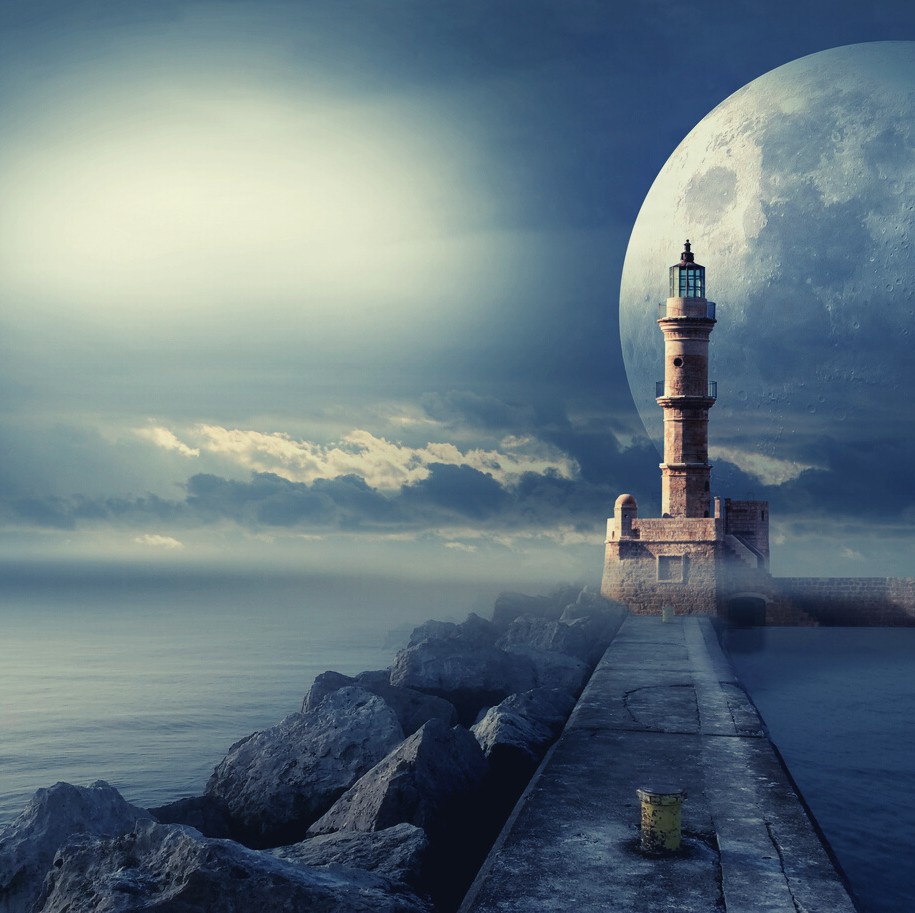 By Creafrench- Conjugue les verbes au passé dans les phrases suivantes.Quand Louise ........................................... (se lever) ce matin, elle ...........................................(avoir) de la fièvre.Depuis	qu'elle	...........................................	(apprendre)	à	faire	des	pointes,	elle........................................... (se prendre) de passion pour la danse.Sébastien	...........................................	(économiser)	plus	de	500	euros	lorsqu'il...........................................	(entendre)	que	les	prix	des	tickets	de	festival........................................... (aller) augmenter.La	voiture	électrique	que	nous	...........................................	(acheter)	nous........................................... (decevoir) beaucoup: on ne	(arrive)pas à parcourir le nombre de kilomètres promis.Jacques Brel ne ........................................... (chanter) pas seulement de façon magnifique, il........................................... (avoir) une présence sur scène tout à fait magnétique.Louis	...........................................	(réussir)	son	bac	avec	mention	très	bien:	il........................................... (choisir) une option qui n'existe pas en Belgique, l'option ski.Avant,	les	élèves	...........................................	(devoir)	écrire	au	stylo	à	plume:c'...........................................	(être)	un	exercice	difficile,	surtout	quand	l'encre........................................... (se mettre) à couler et à faire des taches.Les vacances dernières, nous	(partir) dans le nord des Pays-Bas:l'air	de	la	mer	nous	...........................................	(faire)	du	bien	et	nous........................................... (voir) des phoques.Il y a quelques années, cet homme	(avoir) un terrible accident quile	(paralyser).Les présentateurs du journal télévisé ........................................... (essayer) de présenter lesinfos de la façon la plus neutre possible mais ils ne	(convaincre)pas tous les téléspectateurs.- Lis les textes suivants et conjugue les verbes au passé.Fais attention au passif!Ivre et sous stupéfiantsUn individu ........................................... (interpeler) par la gendarmerie dans la nuit du 28 au 29novembre dans la région de Plabennec.  L'homme ........................................... (avoir) un tauxd’alcoolémie de 0.86 mg/l d’air expiré. Il	(être) en plus sous l’emprisede stupéfiants.Peu avant son interpellation, il	(tenter) de se soustraire à un contrôledes gendarmes et	(prendre) la fuite au guidon de sa trottinette. Sansgrande surprise, les policiers	(ne pas mettre) longtemps à le rattraper.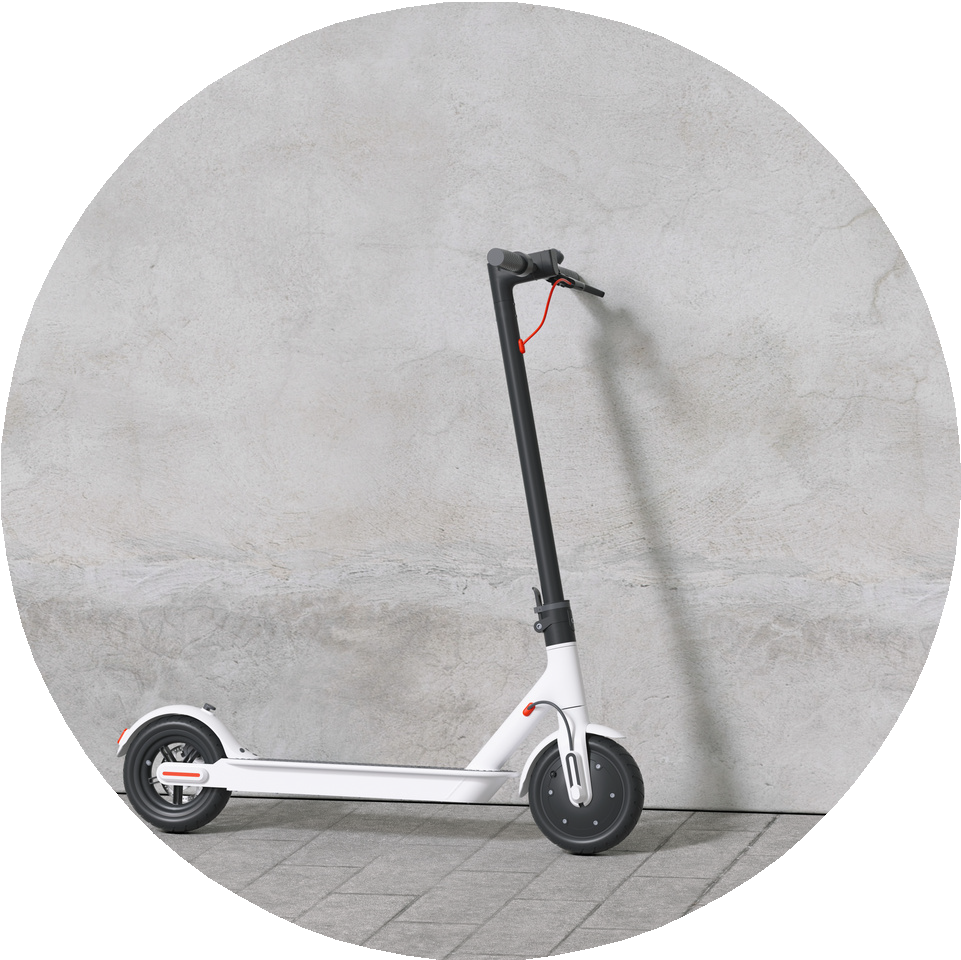 Un homme nu se fait voler son sac	par un sanglierUn homme ...........................................  (se faire) voler ses affaires par un sanglier alors qu'il........................................... (faire) du naturisme. Résultat, il	(obliger)de lui courir après pour les récupérer. La scène ........................................... (amuser) tout lemonde, sauf lui. Elle ........................................... (se dérouler) aux abords du lac Teufelssee, à Berlin, en Allemagne.La victime de ce vol très spécial	(se trouver) dans l'espace naturistedu lieu, et ........................................... (laisser) tous ses vêtements dans son sac. Mais celui-ci........................................... (contenir) également des objets plus précieux à ses yeux, comme un ordinateur.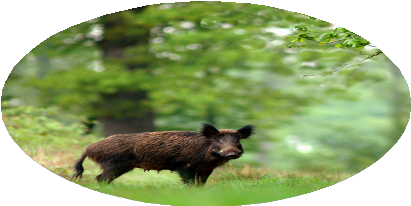 Une femme ouvre la porte de l'avion et sortUne passagère d'un vol Ukraine International Airlines	(apercevoir) entrain de marcher sur l'aile de l'avion après son atterrissage. Les faits ...........................................(se dérouler) début septembre sur le tarmac de l'aéroport de Kiev, alors que l'appareil...........................................	(revenir)	d'Antalya,	en	Turquie.	La	femme,	qui...........................................	(être)	à	bord	avec	son	mari	et	ses	deux	enfants,........................................... (grimper) sur l'aile du Boeing 737-86N alors que les autres passagers........................................... (entamer) leur sortie, de façon traditionnelle.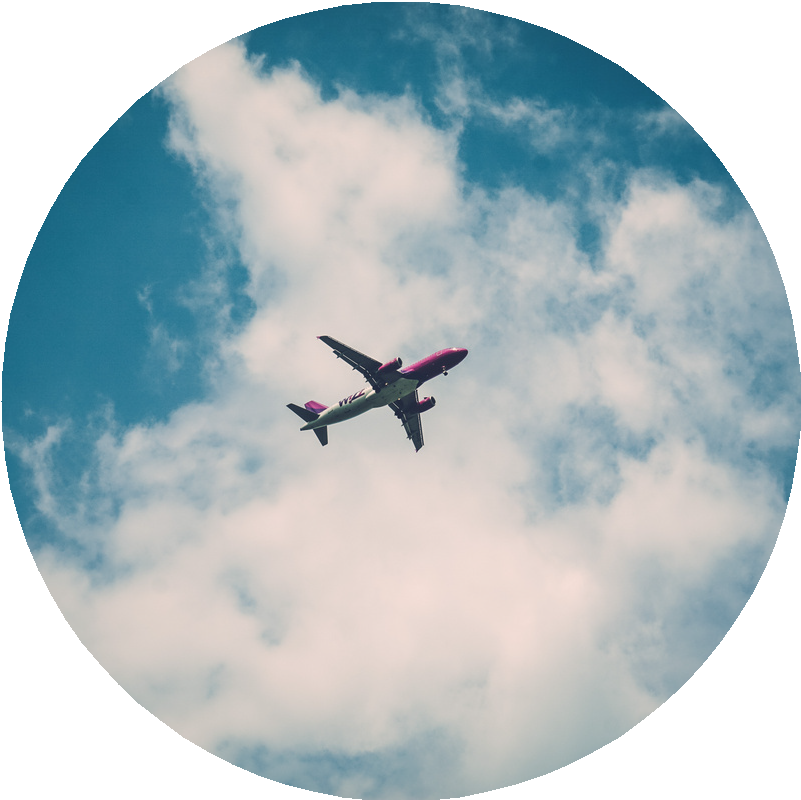 Une étudiante ivre coincée dans son sèche-lingeAprès	une	soirée	bien	arrosée	entre	colocataires,	une	étudiante	britannique........................................... (vouloir) voir si elle ........................................... (pouvoir)	rentrer àl’intérieur de son sèche-linge. Ses amis ........................................... (tenter) de la tirer hors de lamachine, sans succès. Ils ........................................... (donc faire)	appel aux pompiers, qui........................................... (venir) la délivrer quelques minutes plus tard.La jeune fille ........................................... (expliquer): "Je ........................................... (être) sûreque	je	ne	...........................................	(pouvoir)	pas	rentrer	dedans,	alors	je........................................... (essayer) et ce ........................................... (être) bien plus facile que ce que je	(penser)."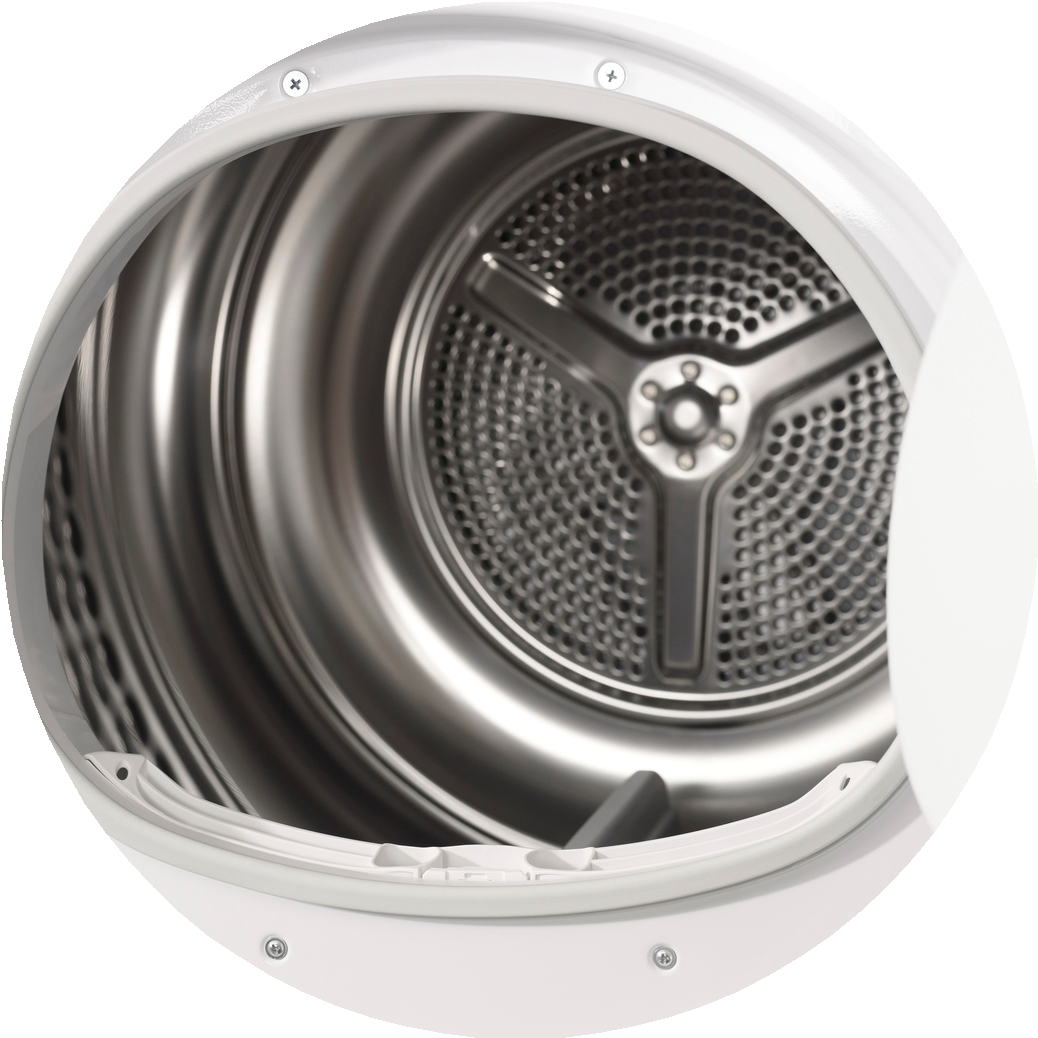 Il se déguise en filleUn trafiquant de drogue brésilien ........................................... (prendre) l’apparence de sa fille de 19 ans pour tenter de s’évader de sa prison de Gericino, près de Rio de Janeiro. Du mascara, au masque en silicone, en passant par le t-shirt rose de Mickey Mouse, le soutien-gorge et la perruque, il ........................................... (avoir) tout prévu, à un détail près. Trop nerveux aumoment de passer à l'acte, le détenu de 42 ans ........................................... (éveiller) les soupçons des gardiens, qui le ........................................... (attraper). Il ...........................................(retrouver) peu de temps après mort dans sa cellule.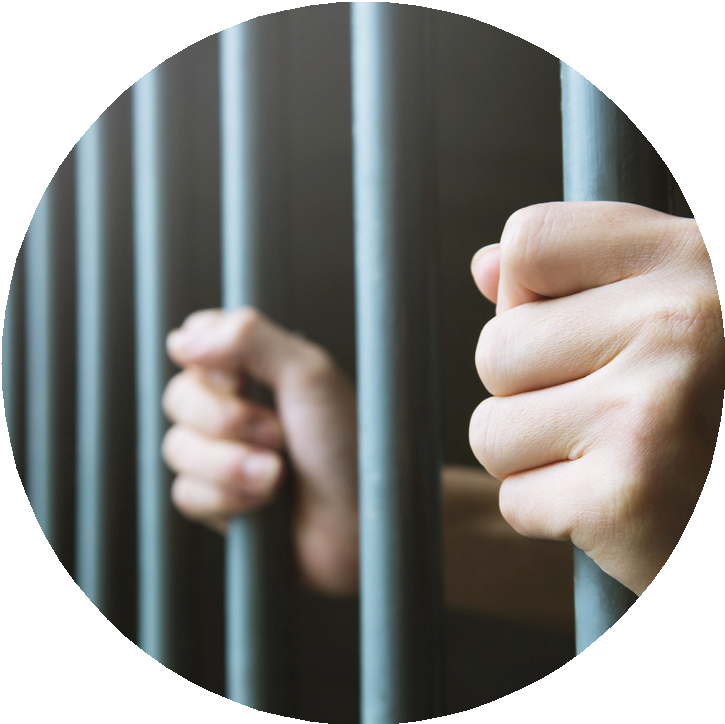 Une boîte sur la tête contre la tricheLa	technique	est	aussi	étrange	qu'imparable.	En	Inde,	des	étudiants	qui........................................... (passer) un examen universitaire écrit, ...........................................(inviter) à porter des boîtes en carton sur la tête, ouvertes sur le devant, pour les empêcher de tricher en copiant sur leurs voisins. L'un des administrateurs ...........................................(expliquer)	s'être	inspiré	d'un	professeur	mexicain	qui,	en	septembre	dernier,........................................... (faire) parler de lui en utilisant cette même stratégie.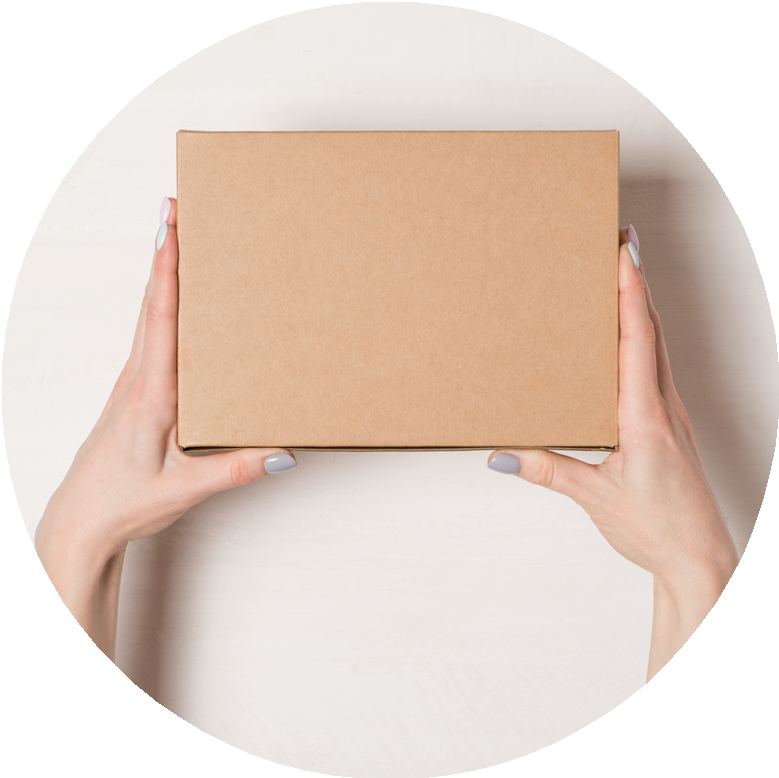 Il se marie avec sa cousine de 81 ansEn Ukraine, un jeune homme de 24 ans	(se marier) avec sa cousinede 81 ans afin d’échapper au service militaire, obligatoire dans le pays. Pour être exempté du service militaire, il faut par exemple avoir un conjoint souffrant d’un handicap. Et c'est justement le cas  de  sa  femme,  qui  a  quand  même  57  ans  de  plus  que  lui.  Si  les  enquêteurs........................................... (soupçonner) le jeune homme d'avoir épousé sa cousine uniquementpar intérêt, le principal intéressé ........................................... (nier), en affirmant que cet amour........................................... (être) sincère.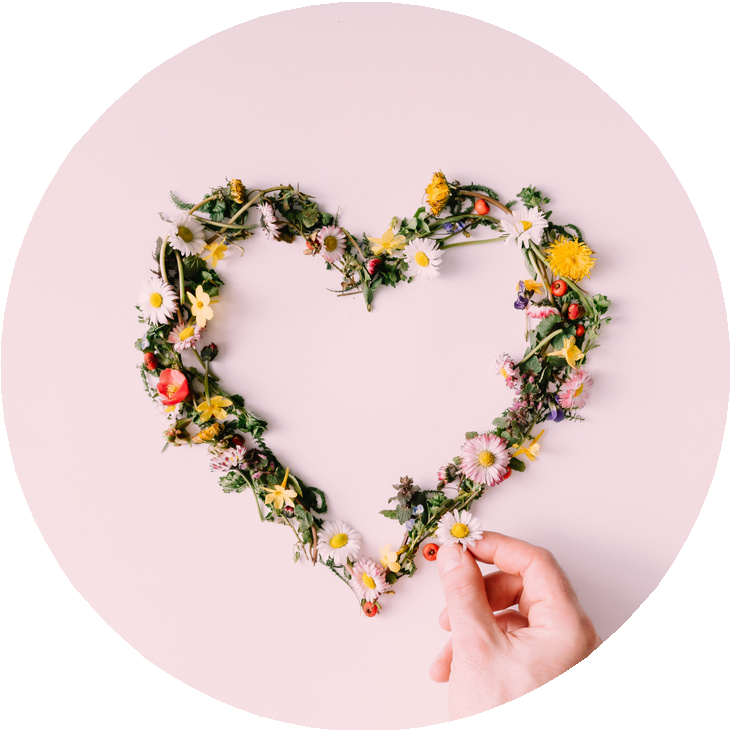 Conférence de presse avec un filtre chatLa police canadienne ........................................... (diffuser) une conférence de presse sur Facebook live pour dévoiler les détails d’un double homicide survenu le 15 juillet 2019 avec	lefiltre chat activé. Par la suite, la gendarmerie royale du Canada ...........................................(présenter) ses excuses sur Twitter en mentionnant un réglage automatique. Selon la sergente Janelle Shoihet, l’erreur ........................................... (provenir) de "difficultés techniques".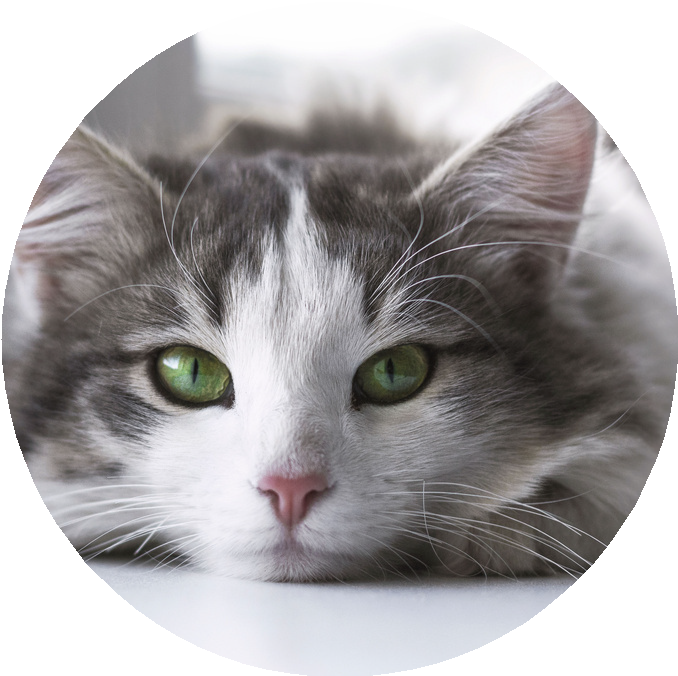 